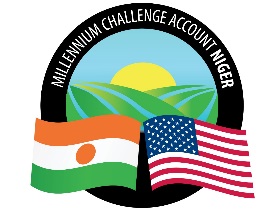 REPUBLIQUE DU NIGERMILLENNIUM CHALLENGE ACCOUNT – NIGERSECTION V. CAHIER DES CHARGESProjet des communautés résilientes au climat (CRC)Millennium Challenge Account (MCA) – Niger                                                          Février 2020Table des matièresI.	APERÇU GÉNÉRAL DU PROGRAMME	41.1	Projet d’irrigation et d’accès aux marchés	41.2	Projet des communautés résilientes au climat (CRC)	41.1.1.	Agriculture résiliente au climat (CRA)	51.1.2.	Projet Régional d’Appui au Pastoralisme au Sahel de MCA-Niger (PRAPS)	6II.	CONTEXTE DE LA PRESTATION	11III.	OBJECTIFS DE LA PRESTATION	133.1.	Objectif général	133.2.	Objectifs spécifiques	133.3.	Type de contrat	154	DESCRIPTION DES TYPES DE PRESTATIONS DE SERVICES	195	NORMES DE CONCEPTION ET APPROBATIONS REQUISES	206	DEROULEMENT DES PRESTATIONS	227	TÂCHES À ACCOMPLIR	22Tâche 1 - Réunion de démarrage	22Tâche 2 : Visite terrain	23Tâche 3: Information et Sensibilisation	24Tâche 4: Mise en place des comités de gestion	24Tâche 5: Mobilisation sociale et gestion des opérations	24Tâche 6 :  Livrables	256.1 Types de Livrables pour les travaux de gestion durable des terres (Lots : de 1 à 8)	256.2 Types de Livrables pour les travaux d’appui à l’intensification agricole (Lot : de 9 à 12)	258	PÉRIODE CONTRACTUELLE DE L’OPÉRATEUR	269	EXIGENCES QUANT AU PERSONNEL	269.1	Personnel clé	279.2	Personnel d’appui	2710	LES CRITÈRES D’ÉVALUATION	28ACRONYMES ET ABRÉVIATIONSAPERÇU GÉNÉRAL DU PROGRAMMELe Millennium Challenge Corporation (MCC) est une agence gouvernementale américaine qui travaille avec les pays en voie de développement pour promouvoir une croissance économique durable afin de réduire la pauvreté. Les pays éligibles au développement des programmes financés par MCC signent une convention de subvention de cinq ans (un Compact) et le mettent en œuvre.Le 29 juillet 2016, le gouvernement du Niger (GoN) et le gouvernement des États-Unis d’Amérique, par l’intermédiaire de MCC, ont signé un pacte de 437,024 millions de dollars sur cinq ans. L’objectif de ce Compact est de réduire la pauvreté grâce à la croissance économique dans le but d’accroître les revenus ruraux en améliorant l’utilisation productive et durable des ressources naturelles pour la production agricole et en améliorant le marketing et l’accès au marché des produits agricoles. Le Compact est entré en vigueur (début de la mise en œuvre) le 26 Janvier 2018.L’entité appelée Millennium Challenge Account - Niger (ci-après MCA-Niger ou MCA) mettra en œuvre le Programme et exercera les droits et obligations du Gouvernement nigérien pour superviser, gérer et mettre en œuvre les projets et les activités du Programme.Le Compact comprend deux projets :Projet d’irrigation et d’accès aux marchésCe projet améliorera l’irrigation dans les régions de Dosso et Tahoua du Niger, y compris la réhabilitation d’un système d’irrigation à grande échelle et le développement d’un nouveau système à grande échelle, afin d’augmenter les rendements des produits agricoles et leur commercialisation. Il fournira un soutien technique aux agriculteurs et à leurs organisations en améliorant l’accès aux intrants, au marketing et aux services post-récolte et à valeur ajoutée.En outre, le projet permettra de 1) réhabiliter les réseaux routiers pour améliorer considérablement l’accès au marché 2) soutenir les politiques et les réformes institutionnelles, y compris une réforme du secteur des engrais, l’élaboration d’un plan national de gestion de l’eau, l’élaboration d’un plan de gestion des ressources naturelles, le renforcement de la propriété et des droits fonciers et le renforcement de la capacité statistique de l’Institut National des statistiques et des ministères clés.Projet des communautés résilientes au climat (CRC)Ce projet vise à augmenter les revenus des familles tributaires de l’agriculture et de l’élevage à petite échelle dans les communes rurales éligibles du Niger en améliorant la productivité des cultures et du bétail, en gérant durablement les ressources naturelles essentielles à la productivité, en augmentant les revenus des entreprises agricoles et les ventes sur les marchés cibles. Le projet CRC sera mis en œuvre en parallèle avec la Banque Mondiale en coordination avec les unités de coordination des programmes PASEC et PRAPS situées au Ministère de l’Agriculture et de l’Élevage. MCA-Niger aura du personnel et des l’opérateurs dans les unités régionales pour la supervision quotidienne de la mise en œuvre des activités du CRC. Le graphique ci-dessous présente la logique du programme du projet.Le projet CRC du MCA-Niger comprend deux sous activités : Agriculture résiliente au climat (CRA)C’est une activité de soutien agricole qui sera mis en œuvre en parallèle avec le projet PASEC (Projet d’Appui à l’Agriculture Sensible aux risques Climatiques) financé par la Banque mondiale. L’Activité CRA financée par MCA-Niger, mettra en œuvre les activités suivantes :Financement des Plans d’Investissement Résilient au Climat à l’échelle de la Commune (ICRIP). Le Compact financera le développement et la mise en œuvre des ICRIP et des sous-ICRIP. Les ICRIP seront élaborés sur la base des Plans de Développement Communaux (PDC) existants qui ont été préparés pour chaque commune en identifiant les activités de développement de ces PDC qui se rapportent à la promotion de la résilience climatique dans les communes. Chaque ICRIP contiendra un nombre de sous-ICRIP qui seront des investissements publics qui a) génèrent des biens publics et des opportunités commerciales b) bénéficient aux populations vulnérables et c) sont mis en œuvre au niveau de la commune.Une facilité de subvention de CRA pour appuyer les besoins d’investissement et de services de développement des activités agricoles commerciales intégrées. La facilité de subvention ciblée des coopératives / groupes de producteurs, groupes de femmes et groupes de jeunes, et micro, petites et moyennes entreprises dans les communes éligibles de CRC et dans les communes sélectionnées pour le projet « Irrigation et Accès au marché ». Une partie de cette sous activité sera gérée par l’African Development Foundation (ADF) et son partenaire local ‘‘ONG ADLI’’.Projet Régional d’Appui au Pastoralisme au Sahel de MCA-Niger (PRAPS)Il met l’accent sur le développement et le renforcement du secteur de l’élevage à travers l’amélioration de l’accès à des moyens et services de production essentiels et aux marchés pour les pasteurs et agro-pasteurs dans des zones transfrontalières et le long des axes de transhumance. MCA Niger finance trois composantes du projet PRAPS :a. Composant 1: Amélioration de la Santé AnimaleSous-Composante 1.1: Renforcement des infrastructures et des capacités des Services vétérinaires : Renforcement de capacités de services vétérinaires publiques centraux et de terrain et développement de nouveaux Services Vétérinaires Privés de Proximité (SVPP) ou renforcement de SVPPs existants. Y compris la réhabilitation ou construction de cliniques vétérinaires rurales, la dotation d’équipements et matériels et la formation des vétérinaires et d’auxiliaires d’élevage.Sous-Composante 1.2: Appui à la surveillance et au contrôle des maladies prioritaires et des médicaments vétérinaires : Y compris des activités de surveillance épidémiologique et de vaccination.Composante 2: Amélioration de gestion des ressources naturellesSous-Composant 2.1 : Sécurisation de l’accès aux ressources naturelles et gestion durable des pâturages : a. Organisation des usagers des parcours de transhumance pour une meilleure gestion des ressources naturelles, b. sécurisation, démarcation, aménagement et gestion des couloirs de transhumance et des aires pastorales, c. harmonisation et vulgarisation des textes législatifs et règlementaires sur l’accès aux ressources naturelles au niveau régional.Sous-Composante 2.2 : Aménagement et Gestion durable des infrastructures d’accès à l’eau : Nouvelle réalisation/réhabilitation des ouvrages hydrauliques pour améliorer l’accès de l’eau dans les couloirs de transhumance internationale et assurer la gestion durable des points d’eau (puits pastoraux, mares, forages).Composante 3: Facilitation de l’accès aux marchésSous-Composante 3.1: Développement des infrastructures et système d’information sur les marchés à bétail : Construction et/ou réhabilitation de marchés à bétail et appui aux structures de gestion.Sous-Composante 3.2: Renforcement des organisations pastorales et interprofessionnelles : Renforcement des capacités organisationnelles, institutionnelles et managériales des Organisation des Producteurs d’Élevage (OPEL) pour leur permettre de remplir efficacement leur mission, de se professionnaliser.Les activités du PRAPS et de CRA seront focalisées dans (4) régions à Dosso, Maradi, Tahoua et Tillabéry. Au total, ce sont 44 communes qui seront concernées par les activités du PRAPS et du CRA parmi lesquelles:Huit (8) bénéficieront à la fois des activités PRAPS et CRA;Huit (8) recevront les activités CRA et,Vingt-huit (28) recevront uniquement des activités PRAPS. Tableau 1:Liste des  communes  d'intervention du CRATableau 2: Liste des  communes  d'intervention du PRAPSCes cahiers de charges concernent le recrutement des opérateurs de services qui seront chargés de la mise en œuvre des sous projets de Gestion Durable des Terres et des ressources en Eau ainsi que de l’amélioration du potentiel productif dans les zones d’intervention du projet CRC (Activités CRA et PRAPS) dans le cadre des :sous-ICRIP et ICRIP (Plans intégrés d’investissement pour la résilience climatique à l’échelle des communes) dans les 16 communes de l’Activité CRA. Plans d’Aménagement Pastoraux dans les 4 corridors de transhumances ciblés pour l’Activité PRAPS (au niveau de 36 communes). CONTEXTE DE LA PRESTATIONDans le cadre de la mise en œuvre des plans intégrés d’investissements communaux résilients au climat – (ICRIP) dans les communes d’intervention du CRA et des Plans d’Aménagements Pastoraux dans les zones d’intervention du PRAPS au niveau des corridors de transhumance dans les 04 régions d’intervention, les activités suivantes ont été priorisées:l’amélioration de la fertilité des sols;la gestion de l'eau pour les cultures pluviales et dans les parcours pastoraux;la promotion de la gestion durable de l’eau dans les systèmes d’irrigation à petite et moyenne échelle;la restauration des aires de pâturage et couloirs dégradées;l’appui à l'intégration des systèmes de productions animale et végétale ;l’amélioration de l'agroforesterie et de la gestion des ressources naturelles;la sécurisation de l’accès aux ressources naturelles et la gestion durable des pâturages ;l’aménagement et la gestion durable des infrastructures d’accès à l’eau et des ressources en eau; la lutte contre les plantes envahissantes.A travers cette prestation, le MCA-Niger vise à restaurer et à préserver le potentiel productif dans les communes d’intervention du Projet CRC (Activité CRA et Activité PRAPS). L’objectif de ces sous projets est de contribuer au processus de gestion rationnelle et durable des ressources naturelles capable de créer les conditions d’un développement social et économique garantissant la sécurité alimentaire de la population humaine et animale et ceci en améliorant leurs stratégies d’adaptation et en créant les conditions de renforcement de leur résilience face aux changements climatiques.Dans le cadre de la GRN, le MCA-Niger financera pour l’activité CRA, le développement et la mise en œuvre des Plans Intégrés d’Investissements Résilients au Climat (ICRIP) et pour l’activité PRAPS, la mise en œuvre des Plans d’Aménagement Pastoraux pour un total de 44 communes dans les régions de Dosso, Maradi, Tahoua et Tillabéry. La figure 1 ci-dessous illustre les communes de la zone d’intervention de l’activité CRA dans les régions de Dosso, Tillabéry, Tahoua et Maradi. 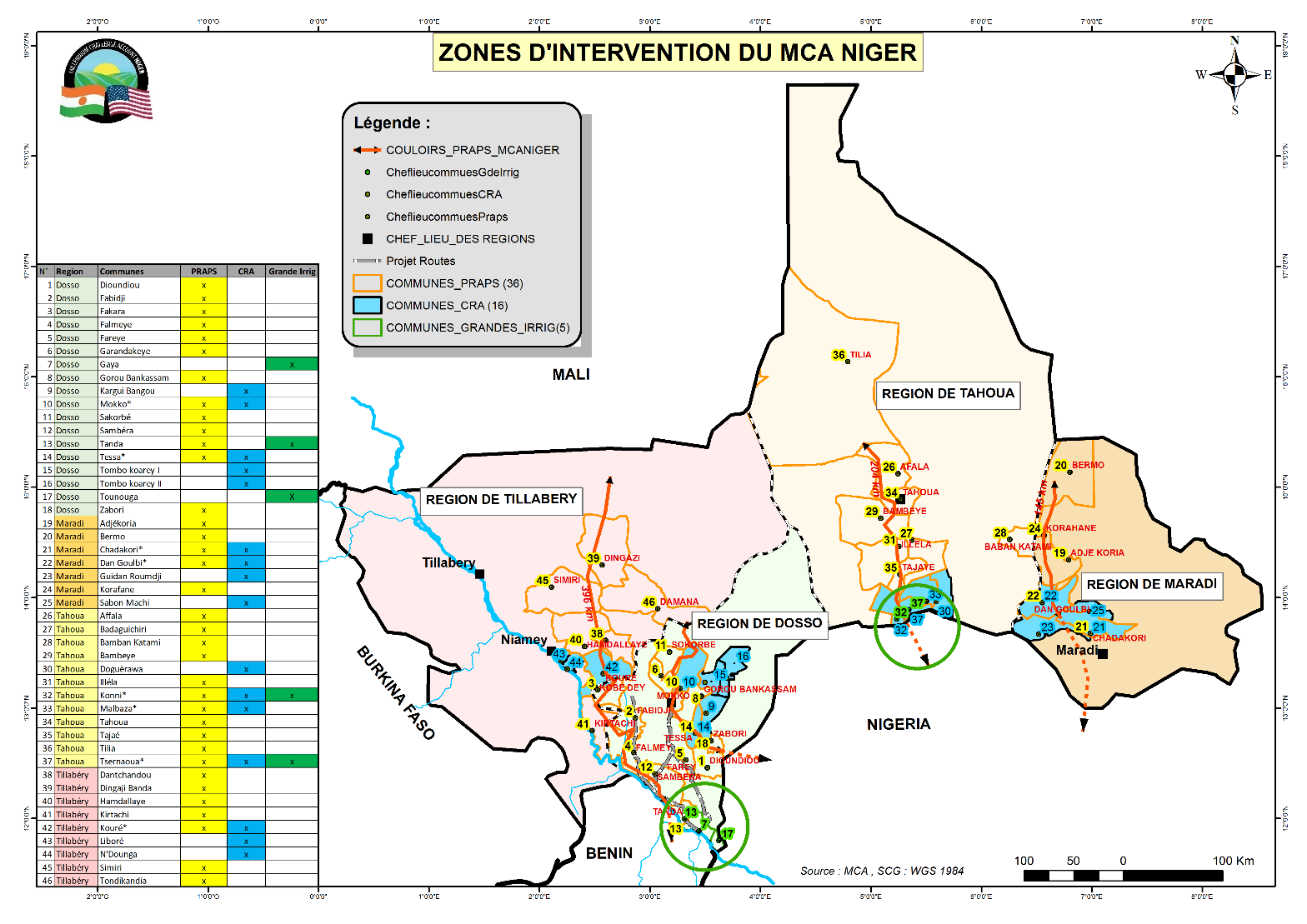 Figure 1: Carte des communes de CRALa figure 2 ci-dessous  illustre les communes de la zone d’intervention de l’activité  PRAPS dans les régions de Dosso, Tillabéry, Tahoua et Maradi. 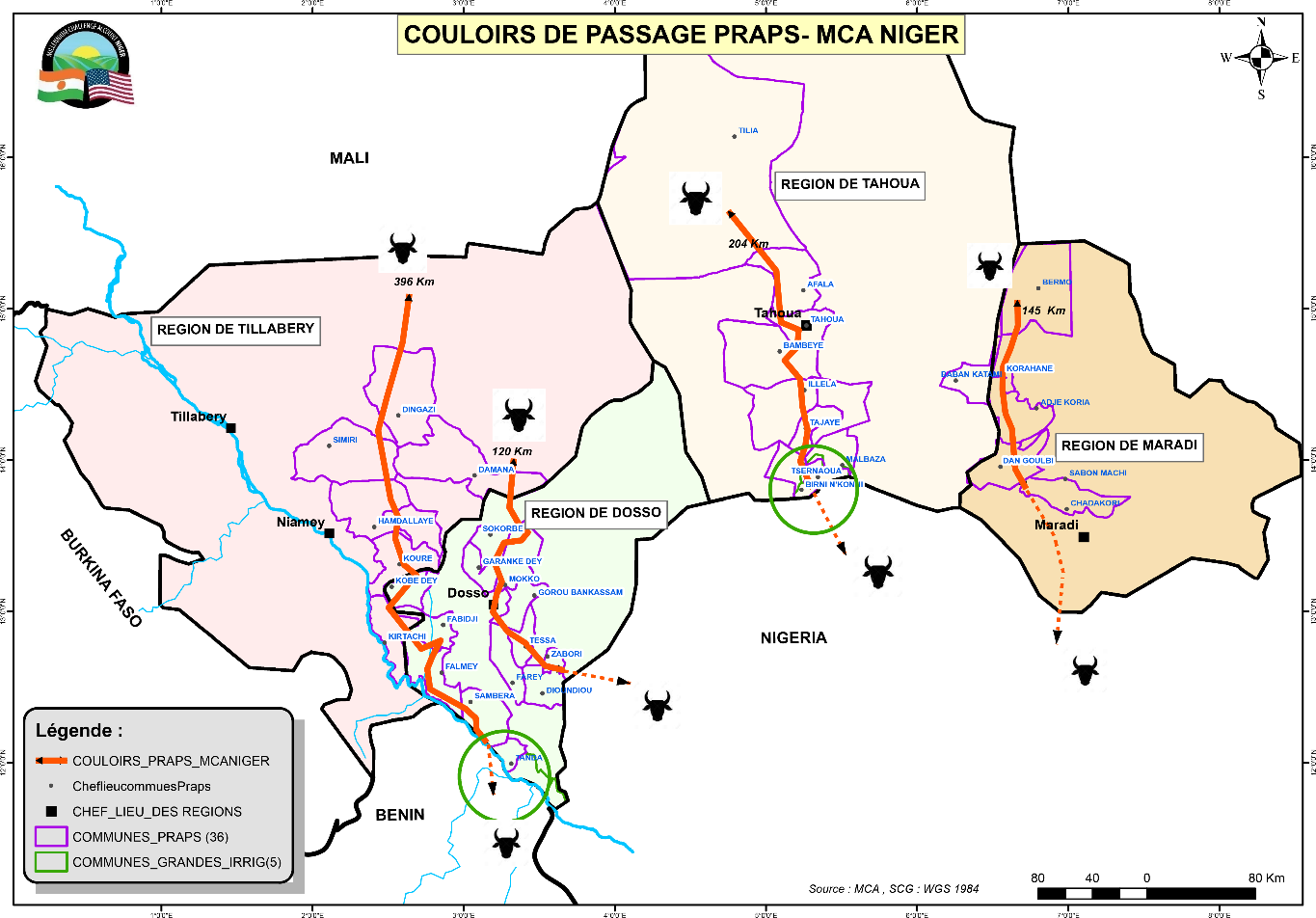 Figure 2: corridors d'intervention du PRAPS-MCA-NIGEROBJECTIFS DE LA PRESTATIONObjectif généralL'objectif de la prestation est de mettre en œuvre des composantes GRN des sous ICRIP et des Plans d’Aménagement Pastoraux après confirmation du diagnostic des études préliminaires. L’intervention doit à terme donner lieu à l'augmentation de la productivité et le renforcement de la résilience (dans le respect des normes et exigences du MCC et MCA-Niger).Objectifs spécifiques Préparer un document de mise en œuvre permettant de : Compléter et confirmer les informations recueillies dans les Sous-ICRIP et des Plans d’aménagement pastoraux à travers un processus participatif de l’ensemble des parties prenantes y compris les femmes et les jeunes.Vérifier et évaluer de façon participative l’utilisation actuelle des sols, les pratiques agricoles et de gestion des ressources naturelles dans les sites ciblés pour l’activité. Collecter des données supplémentaires comme l’information socio-économique des groupes impliqués dans le sous-projet qui seront utilisées dans l’analyse économique et financière du projet. Evaluer les arrangements institutionnels et les capacités locales pouvant affecter ou contribuer à leur  mise en œuvre, ainsi que les coûts et les avantages de leur application. Compléter le document de mise en œuvre opérationnel de l’aménagement assorti d’un chronogramme de mise en œuvre.Mettre en œuvre des activités de gestion durable des terres et des eaux en appliquant les leçons apprises de l’implémentation d’activités similaires .  Il s’agit spécifiquement de :développer avec l’ensemble des parties prenantes, une convention locale sur la gestion durable de sites aménagés qui définissent les responsabilités durant les premières années, ainsi que les bénéficiaires et le mode d’exploitation des ressources,  identifier les conflits potentiels ou latents avant la mise en œuvre des activités et coordonner avec MCA Niger pour les adresser dans le cadre de la convention locale,  réaliser les travaux planifiés à l’aide des techniques appropriées ; les techniques suivantes d’aménagement seront utilisées selon les besoins du site : Demi-lunes (agricoles, pastorales ou forestières)Banquettes agricoles et sylvopastoralesPare-feuTranchées manuellesDigues et diguettes filtrantesFixation des dunesCordons pierreux Zaï – TassaApport de matière organique (fumier, compost)Paillage (mulching)Régénération naturelle assistéeTraitement de fourrages grossiers Lutte contre les plantes envahissantes terrestres ou aquatiques.Mettre en œuvre des activités d’intensification agricole en appliquant les leçons apprises de l’implémentation d’activités similaires.  Il s’agit spécifiquement de :Les champs écoles paysansL’appui conseil agricoleLa mise en place des Kits de petits ruminants L’encadrement technique des périmètres irriguésL’opérateur doit se conformer aux normes élaborées par les ministères techniques (Environnement, Agriculture, Élevage, etc..) telles qu’elles sont énoncées dans les fiches techniques en gestion de ressources naturelles. Le MCA-Niger donnera dans cette prestation les fiches techniques disponibles avec les standards et les éléments opérationnels. Pour avoir plus d’informations sur les standards, la présentation des fiches techniques, la main d’œuvre recommandée et les éléments opérationnels, voir le document de bonnes pratiques CES DRS et pour  l’intensification agricole  au site web de RECA :  https://reca-niger.org/IMG/pdf/Bonnes__pratiques-CES-DRS-GIZ.pdf
Mobiliser les compétences, ressources humaines, matérielles et la logistique nécessaire pour l’exécution des investissements planifiés et effectuer les travaux rentrant dans le cadre de la réalisation physique de l’aménagement des sites retenus;Prioriser l’implication des femmes et des jeunes dans les travaux de restauration des ressources naturelles et l’intensification agricole.  Renforcer les capacités des groupes cibles impliqués dans la mise en œuvre des activités et apporter l’appui-conseil nécessaire aux populations bénéficiaires pour une gestion durable des investissements. Coordonner et partager les informationsTravailler avec les autorités communales et régionales dans la planification et la réalisation du projet et partager régulièrement avec les services techniques concernés, le rapport d’avancement des activités ; Rendre compte aux communes et au MCA-Niger de l’avancement de l’exécution des sous – projets à travers les rapports d’activité périodique.Coordonner avec le MCA-Niger, les services techniques et la commune, les missions de supervision, de contrôle et de suivi des activités ;Type de contratLe MCA-Niger cherche à conclure des contrats à prix unitaires, avec des opérateurs  spécialisés (ONG, GIE,) dans la mise en œuvre des sous projets dans les domaines ciblés.  Les opérateurs  intéressés par cette invitation à soumissionner peuvent s’associer avec d’autres l’opérateurs  pour fournir une gamme de services décrite dans le présent document. Les prestations objet de la  présente  consultation sont reparties en 12 lots comme  indiqués dans le tableau ci-dessous.Un l’opérateur peut soumissionner pour un ou plusieurs  lot(s) selon sa capacité technique et financière. Les lots sont répartis comme suit :Tableau 3: répartition des lots pour  le sous projet PRAPS.Tableau 4: répartition des  lots  pour  le sous projet CRA.Les l’opérateurs  doivent mentionner clairement dans leurs dossiers de candidature, les lots sur lesquels ils souhaitent postuler, en indiquant leur préférence pour le lot selon le tableau ci-après. les opérateurs qui soumissionnent pour plusieurs lots doivent soumettre une équipe  composée de personnel clé distinct par lot.DESCRIPTION DES TYPES DE PRESTATIONS DE SERVICES L’opérateur procédera à la mise en œuvre des activités retenues en étroite collaboration avec  les communes et les  populations  bénéficiaires . Les sous activités à mener concernent: Régénération des aires de pâturage dégradées , Lutte contre les plantes envahissantes  : information sensibilisation, ciblage des bénéficiaires, confirmations des superficies, élaboration des conventions de mise en œuvre avec  les  bénéficiaires, sélection et formation de  l’encadrement local, acquisition de matériel, réalisation des travaux physiques, mise  en valeur biologique, mise  en place ,formation et équipement des comités de gestion, mise en défens et gardiennage, travaux d’entretien, élaboration d’un plan de gestion , inscription au dossier rural. Réalisation de bandes pare-feu : information sensibilisation, ciblage des bénéficiaires, confirmations des superficies, élaboration des conventions de mise en œuvre avec les bénéficiaires, sélection et formation de l’encadrement local, acquisition de matériel, réalisation des travaux physiques etc.Appui conseil agricole : mise en place de l’encadrement local, ciblage des bénéficiaires, délimitation des parcelles, acquisition des intrants, formation pratique sur l’itinéraire technique durant la campagne, formation sur la gestion poste récolte etc. La promotion de la petite irrigation :  mise en place de l’encadrement local, structuration et renforcement des capacités des bénéficiaires, formation sur l’itinéraire technique, acquisition et mise en place des intrants, formation sur la gestion durable des investissements, formation sur la commercialisation etc. Régénération naturelle assistée : information sensibilisation, ciblage des bénéficiaires, délimitation des superficies, élaboration des conventions de mise en œuvre avec les bénéficiaires, sélection et formation de l’encadrement local, mise en œuvre des  défrichements améliorés et  protection des  jeunes  pousses, mise  en place de  brigade  de sécurisation , animation d’émission radio, formation sur  les  foyer améliorés, diversification des  parcs  agro forestiers, formations sur  la  valorisation des  produits  forestiers  non ligneux , encouragement des  meilleurs  pratiquants etc.Champs écoles (maraichers et sous pluie) : information sensibilisation, ciblage des bénéficiaires, délimitation des parcelles, mise en place de l’encadrement local, acquisition du matériel et intrant, réalisation des cours, évaluation, etc.Appui Kit petits ruminants (unité) : ciblage et formation des bénéficiaires, acquisition, mise en quarantaine, vaccination-déparasitage, et mise en place des kits (trois (03) chèvres, un (01) bouc), mise en place des comités de gestion, suivi du cheptel placé. L’ensemble des activités à mener dans le cadre de cette prestation doit se conformer aux exigences du MCC et de MCA-Niger en matière de Genre et Inclusion sociale, de lutte contre la traite des Personnes, et les standards de performance environnemental et social en particulier en ce qui concerne la main-d’œuvre et les conditions de travail. Il s’agit de :• Traitement équitable, non-discrimination et égalité des opportunités pour les travailleurs• Respect des lois nationales sur l'emploi et le travail• Établissement, maintien et amélioration des relations entre les travailleurs et la direction.• Promotion de conditions de travail sûres et saines Prohibition du harcèlement sexuel• Surveillance et atténuation des risques de travail forcé, travail des enfants et de la traite des    personnes (voir fiche d’évaluation de risque dans l’annexe II).• Tenue de registres d’emploi et d’un système de paiement appropriés.• Mise en place ou utilisation du système de réclamation existant au niveau communautaire NORMES DE CONCEPTION ET APPROBATIONS REQUISES Les opérateurs prendront en compte les guides, directives et documents suivants (sans être exhaustif), dans le choix des mesures et techniques. Les documents énumérés ci-dessous sont disponibles en version électronique au niveau de MCA Niger.Abaque de BENDER établis sur une expérience sur plus 350 seuils au Burkina, Tchad dont 214 seuils en zone similaire dans la région de Tahoua Stratégie Nationale de Développement de l’Irrigation et de Collecte des Eaux de Ruissellement (SNDI/CER) Ministère du développement Agricole, Juillet 2005La pratique de la gestion durable des terres : Directives et bonnes pratiques pour l’Afrique subsaharienne, WOCAT, Coordination FAO de l’ONU. Publié en partenariat avec TerrAfrica.  http://www.fao.org/3/i1861f/i1861f00.pdf https://reca-niger.org/IMG/pdf/Fiche_traitement_fourrages_uree_PAC.pdfOrdonnance N° 2010-06-du 1er Avril 2010 portant Code de l’eau au Niger. Tous les règlements et règles techniques ayant trait à la construction en vigueur dans la république du Niger devront être observés notamment la loi 98-56 du 26 Décembre 1998 portant loi cadre relative à l’environnement au Niger et la 2018-28 du 14 Mai 2018 déterminant les principes fondamentaux de l’évaluation environnementale au Niger. http://www.droit-afrique.com/upload/doc/niger/Niger-Code-2012-eau.pdfLoi N° 98- 56 du 29 Décembre 1998 portant loi-cadre relative à la Gestion de l’Environnement http://www.hubrural.org/IMG/pdf/08-loi-98-056.pdfCadre stratégique de la gestion durable des terres (CS-GDT) au Niger et son plan d’investissement 2015 – 2029 Recueil des fiches techniques en gestion des ressources naturelles et de productions agro-sylvo-pastorales Programme d’Actions Communautaires (PAC) / Ministère du Développement Agricole (Niger) – 2006. Traitement des Fourrages Grossiers à l’Urée. https://www.reca-niger.org/IMG/pdf/CSIN-GDT_adopte.pdfRecueil des fiches techniques en gestion des ressources naturelles et de productions agro-sylvo-pastorales MINISTERE DU DEVELOPPEMENT AGRICOLE. Fiches Techniques du Projet de Renforcement des Services d’Appui à l’Agriculture (PRSAA).Système de Gestion Environnementale et Sociale de MCA-Nigerhttps://www.mcc.gov/resources/doc/policy-counter-trafficking-in-persons-policyStratégie de la petite irrigation au Niger (SPIN)Guide National pour la mise en place de champ école paysans DEROULEMENT DES PRESTATIONS Phase 1 : stratégie opérationnelle pour les travaux de restauration et de préservation de l’environnement, l’intensification agricole ou de tâches relatives au renforcement des capacités des acteurs/actrices locaux.  Le dossier doit présenter :L’approche et la méthodologie à utiliser (et curriculum en cas de formation) L’équipe à mobiliser pour la gestion et la coordination de projet y compris le chef d’équipe, le spécialiste genre et inclusion sociale, l’environnementaliste, les superviseurs, animateurs/trices des ouvriers, Les ressources et matériels à utiliser Le plan de travail simplifié et le calendrier de mise en œuvre.Phase 2 :Activités  préparatoires à la mise  en œuvre: campagnes d’information et de sensibilisation, mise en place des comités de gestion, développement participatif d'une convention avec la communauté pour assurer l'appropriation et la durabilité du projet. La convention doit inclure des plans spécifiques pour l'entretien et la maintenance des ressources aménagées (le cas échéant), l'exploitation et la gestion durables des ressources et des mécanismes de médiation des conflits au niveau des villages. Aussi la convention doit identifier comment les ressources financières nécessaires à l’entretien ou à la maintenance seront collectées et gérées au niveau des communes ou des villages. Phase 3 : Mise en œuvre  des  activités  Il s’agit de l’exécution des travaux et autres taches connexes retenus après le diagnostic terrain.   TÂCHES À ACCOMPLIRPour le démarrage des travaux, un ordre de service sera donné à chaque l’opérateur sélectionné, ayant signé le contrat. De manière générale, les taches suivantes sont attendues :Tâche 1 - Réunion de démarrage L’opérateur doit tenir une réunion de démarrage avec le MCA-Niger dans les deux semaines qui suivent la notification de son contrat afin de s’accorder sur l’étendue des travaux, la méthodologie de travail, les outils à utiliser, les délais à respecter pour les produits, et les plans de travail initiaux. Le rôle de chaque personnel clé doit être précisé. La réunion de démarrage officielle aura lieu au siège de MCA-Niger ou à un emplacement choisi par le MCA-Niger. Le personnel clé de l’opérateur doit être présenté lors de cette première rencontre.il s’agit pour chaque lot de  :Un chef de projet ;Deux Superviseurs ;Un Spécialiste en genre et inclusion social ;Un Expert environnemental.L’opérateur doit présenter son plan de travail et sa méthodologie actualisés qui seront amendés et approuvés lors de cette réunion. L’opérateur doit préparer et transmettre au MCA-Niger le compte-rendu de la réunion dans les cinq jours ouvrables suivants. Il doit mobiliser immédiatement toutes les ressources nécessaires à la conduite de la mission.Il fournira, un rapport d’Établissement. Ce rapport présentera l’état de mobilisation du personnel affecté au projet, ses observations sur le projet et un programme révisé des prestations attendues.Le rapport d’établissement amendé comprendra :Un résumé exécutif ;Un calendrier et plan de travail ;Une description détaillée de la méthodologie et de l’engagement des parties prenantes ; Tâche 2 : Visite terrain L’opérateur prendra contact avec les responsables du MCA-Niger à Niamey et dans les 4 régions, les Administrations et services techniques concernés du Niger, en vue de la collecte de données et d'informations. Il effectuera ensuite une visite sur l'ensemble des sites concernés afin de se rendre compte de l'ampleur du projet et de procéder à un relevé de toutes les informations permettant d'apprécier l'état réel des sites, de définir les options d’aménagement. Il veillera également à évaluer tous les risques de Traite de personnes liés aux travaux d’aménagement dans les zones. Cette première étape sera sanctionnée par la production d’un rapport préliminaire dont l’objectif est de planifier toutes les activités à mener dans les étapes des études menées lors de l’élaboration des ICRIP et des plans d’aménagements pastoraux. A l’issue de la visite de terrain tous les contours de la faisabilité des aménagements projetés seront cernés.L’opérateur sera chargé lors des premières visites de site de vérifier que la situation reste identique à celle présentée dans les documents des sous ICRIP et plans d’aménagements pastoraux. S’il identifie un changement ou une situation différente, il doit informer immédiatement MCA–Niger qui à travers ses bureaux régionaux vérifiera la situation par une visite supplémentaire et déterminera les prochaines étapes. Dans l'intervalle, l’opérateur peut continuer ses activités à moins que le MCA-Niger lui notifie d’interrompre jusqu'à ce que la situation liée au changement ait été correctement traitée.L’opérateur sera responsable de la mise en œuvre de toutes les mesures d'atténuation décrites dans le PGES et /ou l'EIES tel que validé par le BNEE.  Toutes les informations et les données sur les personnes impactées doivent être désagrégées par sexe et par tranche d’âge (femmes, hommes, jeunes femmes et jeunes hommes).Tâche 3: Information et Sensibilisation Cette étape consistera à toucher le maximum de personnes (femmes et hommes, de toute catégorie d’âge et de vulnérabilité) de la localité concernée par l’aménagement prévu, afin de discuter sur les modalités du déroulement des travaux en vue d’atteindre l’objectif visé. Il sera procédé à l’établissement d’un plan d’engagement des parties prenantes et de communication sur la suite du processus pendant et après la mise en œuvre des sous projets. Tâche 4: Mise en place des comités de gestionL’opérateur procèdera à la mise en place et la formation des comités de gestion des travaux sur le site. La composition des comités doit être démocratique et équitable afin que toutes les catégories actives des acteurs soient prises en compte. Les membres seront formés en matière de gestion des sites aménagés. L’opérateur définira clairement au cours de cette formation, le rôle, les attributions ainsi que la composition des comités de gestion. Il doit s'assurer de la définition précise des tâches à réaliser, communiquer avec les bénéficiaires pour l'organisation du travail, et contrôler la mise en œuvre tout en assurant la coordination des travaux. Il doit sensibiliser les bénéficiaires sur la qualité des membres dans les comités car ces derniers doivent bénéficier de la confiance des exploitants.Il doit également sensibiliser sur la nécessité de représentativité de toutes les catégories sociales actives dans ces comités pour une gestion transparente et équitable des acquis des aménagements. Tâche 5: Mobilisation sociale et gestion des opérations  L’encadrement et la mobilisation des populations bénéficiaires est capitale pour s’assurer de la participation effective des populations et de la réussite des opérations.Durant la phase d’exécution des travaux, conformément à tous les documents contractuels, le L’opérateur, par l’intermédiaire de son équipe de mise en œuvre élaborera un cahier de charge et procédera :Au ciblage des bénéficiaires ;À l’organisation du travail sur le terrain ;Au contrôle de l’exécution des travaux ;À la réception des travaux et aux  payements y afférents ;Au suivi et à l’encadrement des équipes terrain.L’opérateur doit mettre en place tous les moyens et fera respecter toutes les normes techniques et administratives conformément aux textes en vigueur pour la bonne exécution des travaux. Tâche 6 :  Livrables 6.1 Types de Livrables pour les travaux de gestion durable des terres (Lots : de 1 à 8) Les livrables attendus dans le cadre de cette prestation sont:le rapport de lancement comprenant le PV de l’atelier de lancement, le plan de travail et la méthodologie actualiséele rapport d’établissement  comprenant les rapports suivants : -un rapport de visite terrain, informations - sensibilisation, mobilisation sociale et gestion des opérations- le dossier de mise en œuvre de l’activité.- les conventions avec les communautés pour la gestion durable des ressources et le rapport de mise en place des comités de gestion. le rapport de formation ou renforcement des capacités des acteurs/actrices locaux détaillant le nombre de personnes formées, le nombre de sessions de formation, la durée de chaque session, les sujets abordés, la méthodologie et le programme utilisé (rapports peuvent être envoyés en tranches convenues entre l’opérateur et MCA – Niger) ;les rapports détaillant les réalisations physiques en nombre d'unités / hectares avec les travaux requis, les méthodologies et les matériaux utilisés et planifier un soutien continu. Rapport de clôture comprenant la capitalisation du processus de mise en œuvre, les photos et cartes géo référencées des sites aménagés, la preuve d’inscription des sites aménages au dossier rural.Les paiements seront conditionnés par la réception et l’acception des différents rapports par MCA-Niger.6.2 Types de Livrables pour les travaux d’appui à l’intensification agricole (Lot : de 9 à 12) Les livrables attendus dans le cadre de cette prestation sont:Rapport de lancement comprenant le PV de l’atelier de lancement, le plan de travail et la méthodologie actualisée;Rapport d’établissement comprenant les rapports suivants : un rapport de visite terrain, informations - sensibilisation, mobilisation sociale et gestion des opérationsle dossier de mise en œuvre de l’activité.Conventions avec les communautés pour la mise en œuvre des activités d’intensification agricole gestion, la mise en place des comités de gestion et les mécanismes de gestion durable des sites aménagés dans les communautés cibles.Rapport de formation ou renforcement des capacités des acteurs/actrices locaux détaillant le nombre de personnes formées, le nombre de sessions de formation, la durée de chaque session, les sujets abordés, la méthodologie et le programme utilisé (rapports peuvent être envoyés en tranches convenues entre l’opérateur et MCA – Niger) ;Rapports détaillant les réalisations physiques en nombre sites (champ école) en nombre de producteurs appuyés, en kit petits ruminants distribué, périmètres irrigués encadrés. Rapport de clôture comprenant la capitalisation du processus de mise en œuvre, les photos et cartes géo référencées des investissements réalisés.Les paiements seront conditionnés par la réception et l’acception des différents rapports par MCA-Niger.PÉRIODE CONTRACTUELLE DE L’OPÉRATEURChaque contrat couvrira une période maximale de 24 mois.EXIGENCES QUANT AU PERSONNELLes opérateurs doivent proposer leur personnel pour toute la période des services dans leur offre. En outre, ils doivent s’engager à mobiliser et à assurer la permanence de leur personnel sur le terrain. Des CV sont demandés pour le personnel clé et non-clé. Les CV sont limités à 6 pages maximum.Le MCA-Niger passera en revue les effectifs proposés dans le plan de travail de l’opérateur. Les exigences quant au personnel approuvé, telles que mentionnées dans le plan de travail, seront respectées en tout temps lors de l’exécution du contrat. Toute modification dans la composition de l’équipe du personnel clé doit faire l’objet d’approbation préalable par le MCA-Niger. Dans ce cas, l’opérateur est tenu de proposer au MCA-Niger, trois CV d’experts à compétences au moins équivalente à celle de l’expert à remplacer.  Personnel cléLes opérateurs, doivent proposer   pour chaque lot   le personnel clé ci-dessous:Un Chef de projet (Ingénieur Génie Rural, Environnementaliste, spécialiste en Gestion Durable des Terres, agronome, agroéconomiste ou tout autre domaine similaire), Deux superviseurs, avec des compétences techniques avérées dans le domaine de la GDT, de l’appui à l’intensification des productions agropastorales ou tout autre domaine similaire (techniciens supérieurs ou ingénieurs) ; Un spécialiste genre et inclusion sociale, en charge de l’intégration du genre dans les activités, de l’évaluation et de la gestion des risques de Traite des Personnes et du travail des enfants. Un expert environnementaliste ayant des expériences pertinentes dans la préparation, l’évaluation, la mise en œuvre, et la supervision des activités de la GDTE et /ou en intensification.Personnel d’appuiCe personnel est composé au minimum de :Trois animateurs (encadreurs), cadres moyens dans les domaines de l’agriculture, du génie rural, de l’environnement, de l’élevage, de la sociologie ou tout autre domaine similaire. Les auto-encadreurs locaux qui sont du personnel d’appui, recruté parmi la population locale et qui seront formés ou recyclés par l’opérateur pour remplir des tâches sur le site à aménager. Le nombre et la qualité du personnel d’appui à mobiliser sera fonction de la nature et du volume de la prestation demandée. Aussi, l’opérateur peut dépasser ces exigences minimales ou les modifier au besoin en intégrant d’autres expertises techniques en fonction de la nature et du volume des prestations.LES CRITÈRES D’ÉVALUATION  L’opérateur doit utiliser le calendrier pour préparer une brève approche technique et un plan de travail conformément au formulaire ‘TECH-1’’. CADRE DE DEVIS ESTIMATIFNB : le prix unitaire de l’entreprise intègre tous les intrants qui concourent à la réalisation du service demandé.NB : le prix unitaire de l’entreprise intègre tous les intrants qui concourent à la réalisation du service demandé.Annexe 1: Chronogramme indicatif de la prestation « Gestion durable des terres »: Lots 1 à 8Chronogramme indicatif de la prestation « Intensification Agricole » : Lots 9 à 12Annexe 2 : Outil pour l’évaluation des risques de Traite des Personnes (TIP)Cet outil permet d’identifier et d’évaluer les risques de traite des personnes (TIP) dans les activités du Compact. Seuls les projets dont la main-d'œuvre est supervisée par un entrepreneur privé (à l'exclusion des ONG et des groupes de la société civile) et les projets d’infrastructure nécessitant une main-d'œuvre importante sont tenus de compléter l'évaluation suivante. Ils devront se référer à la Politique de Lutte Contre la Traite des Personnes (C-TIP) du MCC (https://www.mcc.gov/resources/doc/policy-counter-trafficking-in-persons-policy) et le plan d’intégration genre et inclusion sociale (PIGIS) de MCA – Niger. Tous les risques identifiés devront être suivis mais ceux qui sont relevés nécessitent l’élaboration d’un plan d'atténuation. Les évaluations finales des risques TIP doivent être soumises à l'équipe Genre et Inclusion Sociale de MCA-Niger pour obtenir l'autorisation de commencer les travaux.L’évaluateur conduira des entretiens avec diverses personnes appartenant ou non à la communauté immédiate du projet, des experts dans le domaine de la traite des personnes, des projets en cours dans la région, etc. Pour chaque catégorie de questions, fournir une évaluation globale du risque en catégorisant comme élevé ou bas.ADFAfrican Development FoundationAPDAvant-Projet DétailléAPSAvant-Projet SommaireBNEEBureau National des Evaluations Environnemtales CES/DRSConservation des Eaux et des Sols / Défense et Restauration des Sols CNSEECentre National de suivi Ecologique et environementalCRAAgriculture résiliente au climatCRCCommunautés résilientes au climatC-TIPPolitique de lutte contre la traite des personnes  (Counter-Trafficking in Persons)EIESÉtude d’impact environnemental et socialGDTEGestion Durable des Terres et des EauxGoNGouvernement du Niger GRNGestion des Ressources NaturellesHMTHauteur manométrique totale ICRIPIntegrated Climate Resilient Investments Plans (Plans pluriannuels d’Investissements) Communaux Résilients au ClimatMCAMillennium Challenge AccountMCCMillennium Challenge CorporationNPNormes de Performance en matière de durabilité Environnementale et Sociale OPELOrganisation des Producteurs d’Élevage PA Procurement Agent : Agent contractantPAPastPlan d’Aménagements PastorauxPEPPPlan d’Engagement des Parties PrenantesPASECProjet d’Appui à l’Agriculture Sensible aux risques Climatiques PGESPlan de gestion de l’impact environnemental et socialPIGISPlan  d’intégration Genre et Inclusion SocialePRAPSProjet régional d’appui au pastoralisme au SahelRNARégénération Naturelle AssistéeSFISociété Financière Internationale SGESSystèmes de Gestion Environnementale Sous-ICRIPSous projets des  Plans pluriannuels d’Investissements Communaux Résilients au ClimatSPINStratégie Nationale de la petite Irrigation SVPPServices Vétérinaires Privés de Proximité TRE Taux de rentabilité économiqueVANValeurs actuelles NettesRégionsDépartements CommunesTillabéryKollo N’Dounga, TillabéryKollo Kouré TillabéryKollo LiboréMaradiGuidan Roumdji,Guidan Roumdji, MaradiGuidan Roumdji,Chadakori, MaradiDakoro Sabon MachiMaradiDakoro Dan GoulbiTahouaKonni,Tsernaoua, TahouaKonni,Konni, TahouaMalbaza,Malbaza, TahouaMalbaza,DoguéraouaDossoDossoKarguibangouDossoDossoTessa, DossoDossoMokko,DossoDossoTombokoirey I, DossoDossoTombokoirey II (Sakadamna),Régions Départements Communes Maradi Dakoro Adjékoria Maradi Dakoro Korafane Maradi Dakoro Dan Goulbi* Maradi Bermo Bermo Maradi Guidan Roumgi Chadakori* Tahoua Tahoua Tahoua Tahoua Tahoua Tilia Tahoua Tahoua Affala Tahoua Tahoua Bambeye Tahoua Bouza Bamban Katami Tahoua Illéla Badaguichiri Tahoua Illéla Illéla Tahoua Illéla Tajaé Tahoua Malbaza Malbaza* Tahoua Konni Konni* Tahoua Konni Tsernaoua* Tillabéry Kollo Dantchandou Tillabéry Kollo Hamdallaye Tillabéry Kollo Kirtachi Tillabéry Kollo Kouré* Tillabéry Ouallam Dingaji Banda Tillabéry Ouallam Simiri Tillabéry Tillaberi Tondikandia Dosso Dioundou Dioundiou Dosso Dioundou Zabori Dosso Boboye Fakara Dosso Boboye Fabidji Dosso Dosso Garandakeye Dosso Dosso Gorou Bankassam Dosso Dosso Mokko* Dosso Dosso Fareye Dosso Dosso Sambéra Dosso Dosso Tessa* Dosso Loga Sakorbé Dosso Falmeye Falmeye Dosso Gaya Tanda RégionType  d'activitéSuperficie  prévisionnelle (ha)CommunesLot 1 : Gestion Durable des  terres  dans la  région de Dossolutte contre les  plantes  envahissantes terrestres 1 100Dioundiou,  Zabori ,Fakara , Fabidji, Garandakeye,Gorou Bankassam, Mokko*, Fareye, Sambéra, Tessa* Sakorbé, Falmeye, TandaLot 1 : Gestion Durable des  terres  dans la  région de Dossorécupération des  terres  dégradées1 100Dioundiou,  Zabori ,Fakara , Fabidji, Garandakeye,Gorou Bankassam, Mokko*, Fareye, Sambéra, Tessa* Sakorbé, Falmeye, TandaLot 1 : Gestion Durable des  terres  dans la  région de Dossoréalisation des  bandes pare-feu10Dioundiou,  Zabori ,Fakara , Fabidji, Garandakeye,Gorou Bankassam, Mokko*, Fareye, Sambéra, Tessa* Sakorbé, Falmeye, TandaLot 2: Gestion Durable des  terres  dans la  région de Maradilutte contre les  plantes  envahissantes terrestres 1 100Adjékoria ,Korafane ,Dan Goulbi* ,Bermo ,Chadakori*Lot 2: Gestion Durable des  terres  dans la  région de Maradirécupération des  terres  dégradées1 100Adjékoria ,Korafane ,Dan Goulbi* ,Bermo ,Chadakori*Lot 2: Gestion Durable des  terres  dans la  région de Maradiréalisation des  bandes pare-feu50Adjékoria ,Korafane ,Dan Goulbi* ,Bermo ,Chadakori*Lot 3 : Gestion Durable des  terres  dans la région de Tahoualutte contre les  plantes  envahissantes terrestres 1 600Tahoua, Tillia, Affala, Bambeye, Bamban Katami, Badaguichiri, Illéla ,Tajaé , Malbaza* , Konni* , Tsernaoua*Lot 3 : Gestion Durable des  terres  dans la région de Tahouarécupération des  terres  dégradées1 600Tahoua, Tillia, Affala, Bambeye, Bamban Katami, Badaguichiri, Illéla ,Tajaé , Malbaza* , Konni* , Tsernaoua*Lot 3 : Gestion Durable des  terres  dans la région de Tahouaréalisation des  bandes pare-feu10Tahoua, Tillia, Affala, Bambeye, Bamban Katami, Badaguichiri, Illéla ,Tajaé , Malbaza* , Konni* , Tsernaoua*Lot 4 : Gestion Durable des  terres  dans la région de  Tillabérylutte contre les  plantes  envahissantes terrestres 1 600 Dantchandou ,Hamdallaye ,Kirtachi ,Kouré* ,Dingaji Banda ,Simiri ,TondikandiaLot 4 : Gestion Durable des  terres  dans la région de  Tillabéryrécupération des  terres  dégradées1 600 Dantchandou ,Hamdallaye ,Kirtachi ,Kouré* ,Dingaji Banda ,Simiri ,TondikandiaLot 4 : Gestion Durable des  terres  dans la région de  Tillabéryréalisation des  bandes pare-feu50 Dantchandou ,Hamdallaye ,Kirtachi ,Kouré* ,Dingaji Banda ,Simiri ,TondikandiaLot 5 : Gestion Durable des  terres  dans la  région de Dossolutte contre les  plantes  envahissantes terrestres 1000Karguibangou,Tessa, Mokko,Tombokoirey I, Tombokoirey II,Lot 5 : Gestion Durable des  terres  dans la  région de DossoRégénération naturelle assistée15000Karguibangou,Tessa, Mokko,Tombokoirey I, Tombokoirey II,Lot 5 : Gestion Durable des  terres  dans la  région de Dossorécupération des  terres  dégradées 5000Karguibangou,Tessa, Mokko,Tombokoirey I, Tombokoirey II,Lot 6:  Gestion Durable des  terres  dans la région de MaradiRécupération des  terres  dégradées 3100Guidan Roumdji, Chadakori, Sabon Machi,Dan GoulbiLot 6:  Gestion Durable des  terres  dans la région de MaradiLutte  contre  les  plantes  envahissantes 2000Guidan Roumdji, Chadakori, Sabon Machi,Dan GoulbiLot 6:  Gestion Durable des  terres  dans la région de MaradiRégénération naturelle assistée 15 000 Guidan Roumdji, Chadakori, Sabon Machi,Dan GoulbiLot 7: Gestion Durable des  terres  dans la région de région TahouaRécupération des  terres  dégradées 1600Tsernaoua, Konni, Malbaza, DoguéraouaLot 7: Gestion Durable des  terres  dans la région de région TahouaRécupération des  terres  dégradées 1600Tsernaoua, Konni, Malbaza, DoguéraouaLot 7: Gestion Durable des  terres  dans la région de région Tahoualuttes  contre  les  plantes  envahissantes 300Tsernaoua, Konni, Malbaza, DoguéraouaLot 7: Gestion Durable des  terres  dans la région de région TahouaRégénération naturelle assistée 10 000Tsernaoua, Konni, Malbaza, DoguéraouaLot 8: Gestion Durable des  terres  dans la région de  région de TillabéryRécupération des  terres  dégradées2000N’Dounga,  Kouré ,LiboréLot 8: Gestion Durable des  terres  dans la région de  région de Tillabéryluttes  contre  les  plantes  envahissantes 1000N’Dounga,  Kouré ,LiboréLot 8: Gestion Durable des  terres  dans la région de  région de TillabéryRégénération naturelle assistée  1000N’Dounga,  Kouré ,LiboréLot 9 : Appui à l'intensification agricole dans  la région de  DossoAppui  conseil  agricole3500Karguibangou,Tessa, Mokko,Tombokoirey I, Tombokoirey II,Lot 9 : Appui à l'intensification agricole dans  la région de  DossoAccompagnement pour les périmètres irrigués120Karguibangou,Tessa, Mokko,Tombokoirey I, Tombokoirey II,Lot 9 : Appui à l'intensification agricole dans  la région de  DossoChamps  écoles ( unité)100Karguibangou,Tessa, Mokko,Tombokoirey I, Tombokoirey II,Lot 9 : Appui à l'intensification agricole dans  la région de  DossoAppui  Kit petits ruminants ( unité)3500Karguibangou,Tessa, Mokko,Tombokoirey I, Tombokoirey II,Lot 10 : Appui à l'intensification agricole dans  la région de  MaradiAppui  conseil  agricole1500Guidan Roumdji, Chadakori, Sabon Machi,Dan GoulbiLot 10 : Appui à l'intensification agricole dans  la région de  MaradiAccompagnement pour les périmètres irrigués100Guidan Roumdji, Chadakori, Sabon Machi,Dan GoulbiLot 10 : Appui à l'intensification agricole dans  la région de  MaradiChamps  écoles ( unité)80Guidan Roumdji, Chadakori, Sabon Machi,Dan GoulbiLot 10 : Appui à l'intensification agricole dans  la région de  MaradiAppui  Kit petits ruminants ( unité)2000Guidan Roumdji, Chadakori, Sabon Machi,Dan GoulbiLot 11 : Appui à l'intensification agricole dans  la région de  TahouaAppui  conseil  agricole1000Tsernaoua, Konni, Malbaza, DoguéraouaLot 11 : Appui à l'intensification agricole dans  la région de  TahouaAccompagnement pour les périmètres irrigués150Tsernaoua, Konni, Malbaza, DoguéraouaLot 11 : Appui à l'intensification agricole dans  la région de  TahouaChamps  écoles80Tsernaoua, Konni, Malbaza, DoguéraouaLot 11 : Appui à l'intensification agricole dans  la région de  TahouaAppui  Kit petits ruminants ( unité)1000Tsernaoua, Konni, Malbaza, DoguéraouaLot 12  : Appui à l'intensification agricole dans  la région de  Tillabéry Appui  conseil  agricole1000N’Dounga,  Kouré ,LiboréLot 12  : Appui à l'intensification agricole dans  la région de  Tillabéry Accompagnement pour les périmètres irrigués100N’Dounga,  Kouré ,LiboréLot 12  : Appui à l'intensification agricole dans  la région de  Tillabéry Champs  écoles ( unité)40N’Dounga,  Kouré ,LiboréLot 12  : Appui à l'intensification agricole dans  la région de  Tillabéry Appui  Kit petits ruminants ( unité)2000N’Dounga,  Kouré ,LiboréLotsSoumissionOui/ NonLot 1 : Gestion Durable des  terres  dans la  région de DossoLot 2: Gestion Durable des  terres  dans la  région MaradiLot 3 : Gestion Durable des  terres  dans la région TahouaLot 4 : Gestion Durable des  terres  dans la région de  TillabéryLot 5 : Gestion Durable des  terres  dans la  région de DossoLot 6:  Gestion Durable des  terres  dans la région de MaradiLot 7: Gestion Durable des  terres  dans la région de région TahouaLot 8: Gestion Durable des  terres  dans la région de  région de TillabéryLot 9 : Appui à l'intensification agricole dans  la région de  DossoLot 10 : Appui à l'intensification agricole dans  la région de  MaradiLot 11 : Appui à l'intensification agricole dans  la région de  TahouaLot 12  : Appui à l'intensification agricole dans  la région de  Tillabéry Critères et sous-critères Nombre Maximum de Points Critères A : Expérience, performance passée et capacité du l’opérateur	 Preuves de l’expérience dans le domaine de la GDTE et de l’intensification agricole dans les cinq (05) dernières années à l’exécution des sous projets de même nature, y compris la valeur des contrats associés, ainsi que les travaux en cours et engagés de façon contractuelle, fournis au Formulaire TECH-4.  Ces preuves incluront l’expérience avérée en tant qu’opérateur dans l’exécution d’au moins quatre (04) projets couvrant un des domaines ciblés. Ces projets devront être similaires, en nature et en complexité, à celui de la présente demande de propositions. 40 Sous-critères Capacité organisationnelle du l’opérateur : (Tech 3)Résumé du profil et de l’organisation de la structure et de chacun de vos associés dans le cadre de cette mission. (4pts)Organigramme de la structure (3pts). Capacité de  backstoping (3 pts) 10Expérience générale dans le domaine du développement rural : 10 pts (Tech 4)5 ans et plus :5 pts 3 à moins de 5 ans :  3 pts 2 à moins de 3 ans : 1 pts5Expérience spécifiques prouvées dans un des domaines ciblésExécution satisfaisante de projets similaires d’au moins 100 000$ : 5 pts par projet justifiés ( contrats et attestions de bonne fin pour  les  marchés exécutés) 20Expérience dans le contexte sahélien (conduite de prestations similaires dans au moins un pays du sahel) 05Sous-total A 40 Critères B : Adéquation et qualité de la méthodologie proposée, Plan de travail correspondant aux TDR et Organisation de l’opérateurL'approche technique du l’opérateur sera évaluée dans cette catégorie. L’opérateur expliquera en détail comment il va s’organiser pour réaliser les différentes tâches spécifiées dans les TDR, la façon dont il abordera certaines questions sensibles au regard du contexte décrit, et enfin sa méthodologie pour mettre en lien ses compétences et ses ressources afin d'atteindre les résultats spécifiés dans les termes de référence en respectant les termes du Compact et les normes et valeurs portées par le MCC. ( Tech 6 et  Tech 8)30 Sous-critères Approche technique et Méthodologie proposées 10 Plan de Travail proposé 10Organisation de l’opérateur pour atteindre les objectifs du mandat. 10Sous-total B 30 Critères C : Qualifications du personnel ainsi que leurs Compétences pour la Mission 	 La qualification de l'équipe proposée, les ressources, l'expérience et les performances passées seront évaluées ici. 30 Chef  de projet : cadre supérieur dans le développent rural  ayant au moins dix ans d’expérience (24H/M).12Au moins deux  (02) Superviseurs (es) /Lot (techniciens (es) supérieurs ou ingénieurs (es) dans le ou les domaines pertinents (agriculture, pastoralisme, génie rural, environnement, sociologie, topographe) totalisant 2 à 3 ans d’expérience (40 H/M)Spécialiste genre et inclusion sociale, en charge de l’évaluation et de la gestion des risques de Traite de Personnes, risques de travail des enfants et le développement des conventions avec les communes avec 2 à 3 ans d’expérience (12 H/M). Expert environnementaliste ayant 3 à 5 ans d’expérience (12 H/M)NB : le niveau d’effort réel peut être revu en fonction du nombre de site et des superficies à aménager. 855 Sous-total C 30 Le nombre de points attribués à chaque poste ci-dessus sera déterminé en prenant en considération les trois sous–critères suivants et des pourcentages de pondérations correspondantes : Éducation et formation 40% Expérience avérée et performances passées dans l’exécution de sous projets similaires. 55% Expérience dans les pays du sahel 5 % Score total 100% Total des points pour les trois (3) critères (A + B + C) 100 Le score technique minimum exigé pour être qualifié est : 80 Lot 1 : Gestion Durable des  terres  dans la  région de DossoLot 1 : Gestion Durable des  terres  dans la  région de DossoLot 1 : Gestion Durable des  terres  dans la  région de DossoLot 1 : Gestion Durable des  terres  dans la  région de DossoLot 1 : Gestion Durable des  terres  dans la  région de DossoN°désignation Unités Quantité (ha)  Prix unitaire Montant Total1Mobilisation et installation  ( cf annexe)ff1 2lutte contre les  plantes  envahissantes terrestres ha825 3récupération des  terres  dégradéesha 275 4réalisation des  bandes pare-feukm55Démobilisation et  replisff1Total /Lot 1Lot 2: Gestion Durable des  terres  dans la  région de MaradiLot 2: Gestion Durable des  terres  dans la  région de MaradiLot 2: Gestion Durable des  terres  dans la  région de MaradiLot 2: Gestion Durable des  terres  dans la  région de MaradiLot 2: Gestion Durable des  terres  dans la  région de MaradiN°désignation Unités Quantité (ha)  Prix unitaire Montant Total1Mobilisation et installation  ( cf annexe)ff1 2lutte contre les  plantes  envahissantes terrestres ha 825 3récupération des  terres  dégradéesha 275 4réalisation des  bandes pare-feukm30 5Démobilisation et  replisff1Total /Lot 2Lot 3 : Gestion Durable des  terres  dans la région de TahouaLot 3 : Gestion Durable des  terres  dans la région de TahouaLot 3 : Gestion Durable des  terres  dans la région de TahouaLot 3 : Gestion Durable des  terres  dans la région de TahouaLot 3 : Gestion Durable des  terres  dans la région de TahouaN°désignation Unités Quantité (ha)  Prix unitaire Montant Total1Mobilisation et installation  ( cf annexe)ff1 2lutte contre les  plantes  envahissantes terrestres ha1,200 3récupération des  terres  dégradéesha 400 4réalisation des  bandes pare-feukm 55Démobilisation et  replisff1Total /Lot 3Lot 4 : Gestion Durable des  terres  dans la région de  Tillabéry Lot 4 : Gestion Durable des  terres  dans la région de  Tillabéry Lot 4 : Gestion Durable des  terres  dans la région de  Tillabéry Lot 4 : Gestion Durable des  terres  dans la région de  Tillabéry Lot 4 : Gestion Durable des  terres  dans la région de  Tillabéry N°Désignation Unités Quantité (ha)  Prix unitaire Montant Total1Mobilisation et installation  ( cf annexe)ff 1 2lutte contre les  plantes  envahissantes terrestres ha1,200 3récupération des  terres  dégradéesha 400 4réalisation des  bandes pare-feukm30 5Démobilisation et  replisff1Total /Lot 4Lot 5 : Gestion Durable des  terres  dans la  région de DossoLot 5 : Gestion Durable des  terres  dans la  région de DossoLot 5 : Gestion Durable des  terres  dans la  région de DossoLot 5 : Gestion Durable des  terres  dans la  région de DossoLot 5 : Gestion Durable des  terres  dans la  région de DossoN°Désignation Unités Quantité (ha)  Prix unitaire Montant Total1Mobilisation et installation  ( cf annexe)ff1 2lutte contre les  plantes  envahissantes terrestres ha1000 3lutte contre les  plantes  envahissantes aquatiquesha PM 4Régénération naturelle assistéeha15,000 5récupération des  terres  dégradées ha5,000 5Démobilisation et  replis (cf annexe)ff1Total /Lot 5Lot 6:  Gestion Durable des  terres  dans la région de MaradiLot 6:  Gestion Durable des  terres  dans la région de MaradiLot 6:  Gestion Durable des  terres  dans la région de MaradiLot 6:  Gestion Durable des  terres  dans la région de MaradiLot 6:  Gestion Durable des  terres  dans la région de MaradiN°Désignation Unités Quantité (ha)  Prix unitaire Montant Total1Mobilisation et installation  ( cf annexe)ff1 2Lutte  contre  les  plantes  envahissantes terrestre 20003Lutte  contre  les  plantes  envahissantes aquatiques  PM4Régénération naturelle assistée 15 000 5Récupération des  terres  dégradées 31006Démobilisation et  replisff1Total /Lot 6 Lot 7: Gestion Durable des  terres  dans la région de région Tahoua Lot 7: Gestion Durable des  terres  dans la région de région Tahoua Lot 7: Gestion Durable des  terres  dans la région de région Tahoua Lot 7: Gestion Durable des  terres  dans la région de région Tahoua Lot 7: Gestion Durable des  terres  dans la région de région TahouaN°Désignation Unités Quantité (ha)  Prix unitaire Montant Total1Mobilisation et installation  ( cf annexe)ff 1 2Lutte  contre  les  plantes  envahissantes terrestre 2253Lutte  contre  les  plantes  envahissantes aquatiques  754Régénération naturelle assistée 10 000 5Récupération des  terres  dégradées16006Démobilisation et  replisff1Total /Lot 7 Lot 8: Gestion Durable des  terres  dans la région de région Tillabéry Lot 8: Gestion Durable des  terres  dans la région de région Tillabéry Lot 8: Gestion Durable des  terres  dans la région de région Tillabéry Lot 8: Gestion Durable des  terres  dans la région de région Tillabéry Lot 8: Gestion Durable des  terres  dans la région de région TillabéryN°Désignation Unités Quantité (ha)  Prix unitaire Montant Total1Mobilisation et installation ( cf annexe)ff12Lutte  contre  les  plantes  envahissantes terrestre 10003Lutte  contre  les  plantes  envahissantes aquatiques  PM4Régénération naturelle assistée 1000 5Récupération des  terres  dégradées20006Démobilisation et  replisff1Total /Lot 8Lot 9 : Appui à l'intensification agricole dans  la région de  DossoLot 9 : Appui à l'intensification agricole dans  la région de  DossoLot 9 : Appui à l'intensification agricole dans  la région de  DossoLot 9 : Appui à l'intensification agricole dans  la région de  DossoLot 9 : Appui à l'intensification agricole dans  la région de  DossoN°Désignation Unités Quantité   Prix unitaire Montant Total1Mobilisation et installation  ( cf annexe)ff 1 1Appui  conseil  agricoleha35002Accompagnement pour les périmètres irriguésha1203Champs  écoles ( unité)Unités1004Appui  Kit petits ruminants ( unité)Unités35006Démobilisation et  replisff1Total /Lot 9Lot 10 : Appui à l'intensification agricole dans  la région de  MARADILot 10 : Appui à l'intensification agricole dans  la région de  MARADILot 10 : Appui à l'intensification agricole dans  la région de  MARADILot 10 : Appui à l'intensification agricole dans  la région de  MARADILot 10 : Appui à l'intensification agricole dans  la région de  MARADIN°Désignation Unités Quantité   Prix unitaire Montant Total1Mobilisation et installation ( cf. annexe)ff1 1Appui  conseil  agricoleha15002Accompagnement pour les périmètres irriguésha1003Champs  écoles ( unité)Unités804Appui  Kit petits ruminants ( unité)Unités20006Démobilisation et  replisff1Total /Lot 10Lot 11 : Appui à l'intensification agricole dans  la région de  TAHOUALot 11 : Appui à l'intensification agricole dans  la région de  TAHOUALot 11 : Appui à l'intensification agricole dans  la région de  TAHOUALot 11 : Appui à l'intensification agricole dans  la région de  TAHOUALot 11 : Appui à l'intensification agricole dans  la région de  TAHOUAN°Désignation Unités Quantité   Prix unitaire Montant Total1Mobilisation et installation  ( cf annexe)ff1 2Appui  conseil  agricoleha10003Accompagnement pour les périmètres irriguésha1504Champs  écoles ( unité)Unités805Appui  Kit petits ruminants ( unité)Unités10006Démobilisation et  replisff1Total /Lot 11Lot 12 : Appui à l'intensification agricole dans  la région de  TillabéryLot 12 : Appui à l'intensification agricole dans  la région de  TillabéryLot 12 : Appui à l'intensification agricole dans  la région de  TillabéryLot 12 : Appui à l'intensification agricole dans  la région de  TillabéryLot 12 : Appui à l'intensification agricole dans  la région de  TillabéryN°Désignation Unités Quantité   Prix unitaire Montant Total1Mobilisation et installation ( cf annexe)ff1 1Appui conseil agricoleha10002Accompagnement pour les périmètres irriguésha1003Champs écoles ( unité)Unités404Appui  Kit petits ruminants ( unité)Unités20006Démobilisation et  replisff1Total /Lot 12N°Rapport Mois à compter de la date de  signature de l'ordre de service de démarrage 1Mobilisation et Installation 1.1Rapport de lancement comprenant le PV de l’atelier de lancement, le plan de travail et la méthodologie actualisée;M0 + 0,51.2Rapport d’établissement comprenant les rapports suivants : M0 + 1,51.2-un rapport de visite terrain, informations - sensibilisation, mobilisation sociale et gestion des opérationsM0 + 1,51.2- et le dossier de mise en œuvre de l’activité M0 + 1,51.3Conventions avec les communautés pour la gestion durable des ressources et la mise en place des comités de gestion et les mécanismes de gestion des ressources financières qui seront générées autour des sites aménagés dans les communautés cibles.                                                                                                                                                                                                                                                                                                                                                                                                                                                                                                                                                                                                                                                                                                                                                                                 M0 + 2,51.4Rapport de formation ou renforcement des capacités des acteurs/actrices locaux détaillant le nombre de personnes formées, le nombre de sessions de formation, la durée de chaque session, les sujets abordés, la méthodologie et le programme utilisé (rapports peuvent être envoyés en tranches convenues entre l’opérateur et MCA – Niger) ;M0 + 3,52Procès-Verbal de réception des travaux à 20% d’exécution. M0 + 6,53Procès-Verbal de réception des travaux à 40% d’exécution. M0 + 94Procès-Verbal de réception des travaux à 60% d’exécution.  M0 + 125Procès-Verbal de réception des travaux à 80% d’exécution.  M0 + 166Procès-Verbal de réception des travaux à 100% d’exécution.  M0 + 207Démobilisation et replis : Rapport de clôture comprenant la capitalisation du processus de mise en œuvre,  les photos et cartes géo référencées des sites aménagés, la preuve  d'inscription des  sites  aménages  au dossier  rural.M0 +24N°Rapport Mois à compter de la date de  signature de l'ordre de service de démarrage 1Mobilisation et Installation1.1Rapport de lancement comprenant le PV de l’atelier de lancement, le plan de travail et la méthodologie actualisée;M0 + 0,51.2Rapport d’établissement comprenant les rapports suivants : M0 + 1,51.2-un rapport de visite terrain, informations - sensibilisation, mobilisation sociale et gestion des opérationsM0 + 1,51.2- et le dossier de mise en œuvre de l’activité M0 + 1,51.3Conventions avec les communautés pour la gestion durable des investissements, le partage des  expériences  avec  les autres  membres de la communauté,  et la mise en place des comités de gestion.                                                                                                                                                                                                                                                                                                                                                                                                                                                                                                                                                                                                                                                                                                                                                                                                                                                                                                                                                                     M0 + 2,51.4Rapport de formation ou renforcement des capacités des acteurs/actrices locaux détaillant le nombre de personnes formées, le nombre de sessions de formation, la durée de chaque session, les sujets abordés, la méthodologie et le programme utilisé (rapports peuvent être envoyés en tranches convenues entre l’opérateur et MCA – Niger) ;M0 + 3,52Procès-Verbal  de réception des travaux  à 20% d’exécutionM0 + 5,53Procès-Verbal  de réception des travaux  à 40% d’exécutionM0 + 94Procès-Verbal  de réception des travaux  à 40% d’exécutionM0 + 125Procès-Verbal  de réception des travaux  à 80% d’exécutionM0 + 166Procès-Verbal  de réception des travaux  à 100% d’exécutionM0 + 207Rapport de clôture comprenant la capitalisation du processus de mise en œuvre,  les photos et cartes géo référencées des investissements réalisés.M0 +24Catégorie 1: Risque lié à la localisation du projetLa zone du projet est - elle une zone d’accueil migration (oui ou no)? Si oui, préciser le type de migration (origine, transit, destination) et les populations concernées (femmes, hommes, enfants)Est-ce que la zone du projet se situe sur un corridor de traite des personnes (oui ou non)?Si oui, décrire les types de traite des personnes (travaux forcés, exploitation sexuelle, esclavage, servitude… )Existe-t-il des cas spécifiques de traite des personnes dans la zone du projet (oui ou non)?Si oui, décrire les types de traite des personnes (travaux forces, exploitation sexuelle, esclavage, servitude… )Existe-t-il des facteurs dans la communauté qui pourraient faciliter la traite des personnes et d’autres formes d'exploitation (par exemple, des pratiques selon lesquelles les enfants devraient gagner de l'argent pour aider leurs parents, des pratiques traditionnelles d'exploitation?)Sur la base des questions précédentes, évaluer le niveau de risque de traite des personnes:                           -Faible                           -Moyen                           -Élevé  Justification:Catégorie 2: Risque lié à la mise en œuvre du projetLe projet est-il susceptible d’augmenter la demande de main-d'œuvre provenant de l'extérieur de la zone du projet (oui ou non)? Si oui, décrireLa communauté hôte a-t-elle des hébergements suffisants pour accueillir les travailleurs étrangers?Si non, quelles solutions proposez-vous?Comment se fait le recrutement de la main d’œuvre?Si le recrutement se fait par le biais d’une agence de recrutement, les travailleurs sont-ils tenus de payer des frais? (Oui ou non)2.5 Le projet est-il susceptible de faire apparaître des cas d’exploitation sexuelle?  Si oui, comment se traduit cette exploitation sexuelle?Dans quelle mesure des enfants mineurs ou des femmes sous la contrainte pourraient être victime de cette exploitation?  Sur la base des questions précédents, évaluer le niveau de risque de traite des personnes:                           -Faible                           -Moyen                           -ÉlevéJustification: Catégorie 3: Risques possibles de TIP après l'achèvement du projet3.1 Le projet implique-t-il une amélioration des infrastructures de transport ou d’autres facteurs pouvant entraîner une nouvelle vague/augmentation de la migration? (oui ou non)Si oui, décrire les facteurs qui pourraient conduire à des cas de migration?Le projet implique-t-il une amélioration des infrastructures de transport ou d’autres facteurs pouvant entraîner un risque de la traite des personnes? (Oui ou non)Si oui, décrire les facteurs qui pourraient conduire à l’apparition de cas de traite des personnes? Quelles sont les populations à risque?Sur la base des questions précédentes, évaluer le niveau de risque de traite des personnes:                           -Faible                           -Moyen                           -Elevé  Justification: Evaluation globale des risques de traite des personnes sur le projetSur la base des résultats des évaluations des 3 catégories ci-dessus, fournir une évaluation globale des risques de traite des personnes sur le projet: Évaluation du risque pour le Project: Élevé ____   Moyen ____Faible ___Nécessité de Plan de mitigation de risques: Oui___ Non ____